Mathématiques S7MA3Partie B : Examen avec outil numériqueDate : 		31 janvier 2023	Durée : 	120 minCours :  	S7-MA3Enseignant : Laurence HesseMatériel autorisé : - Formulaire officiel- Calculatrice :  Numworks ou une autre calculatrice autorisée par l’école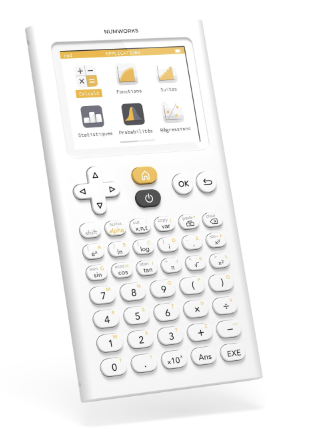 Examen avec calculatriceQuestion B1Page 1 de 3PointsTotal : 25Saut de ski  Partie 1 (Les parties 1, 2 et 3 de cette question peuvent être résolues indépendamment.)La rampe d’un saut à ski est représentée ci-dessous et peut être modélisée par une fonction . 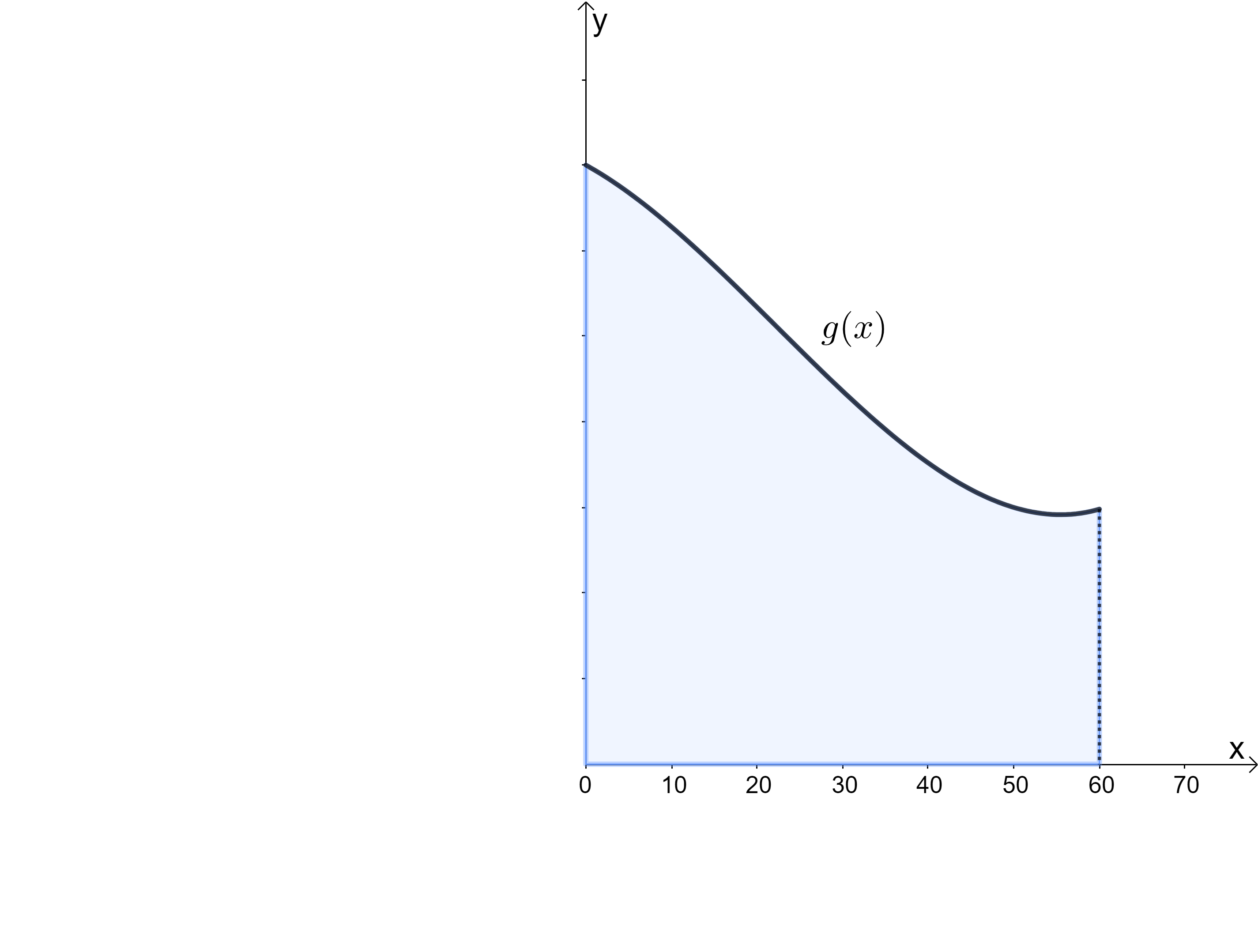 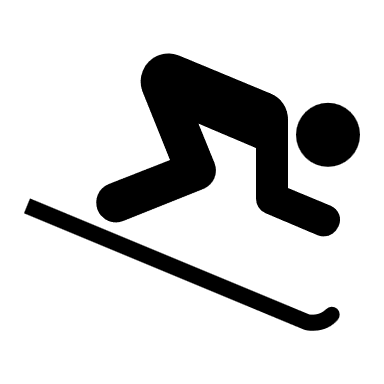 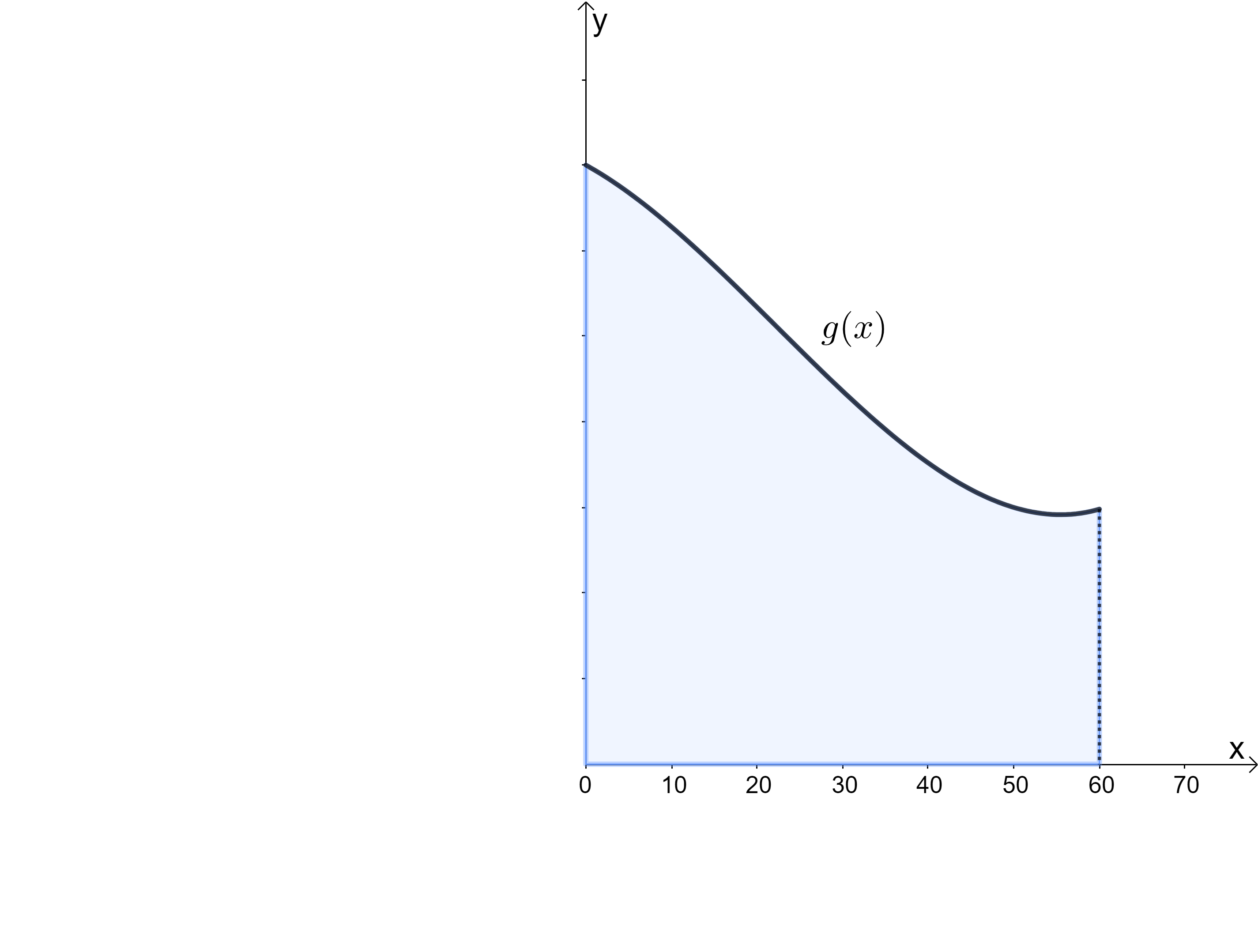 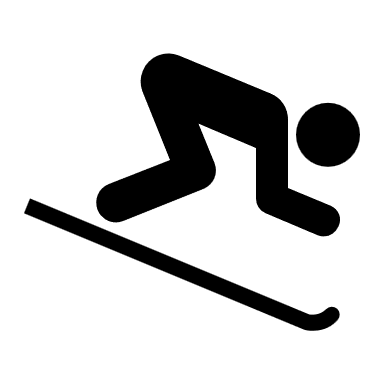 Cette fonction  est définie dans l’intervalle tel que représenté sur le schéma et son expression analytique est :où  et  sont exprimés en mètres.Utiliser l’expression analytique de la fonction et les informations lisibles sur le graphique pour déterminer le domaine de définition de Calculer l’aire notée A sur le graphique.  Lorsqu’un skieur est au bout de la rampe, les skis se placent dans la position de la tangente  au graphique de la fonction  Donner l’équation de cette tangente en précisant toutes les étapes de votre démarche.Imaginons le skieur au point le plus bas de la rampe. Calculer la hauteur de ce point le plus bas. Expliquer votre démarche. Saut de ski  Partie 1 (Les parties 1, 2 et 3 de cette question peuvent être résolues indépendamment.)La rampe d’un saut à ski est représentée ci-dessous et peut être modélisée par une fonction . Cette fonction  est définie dans l’intervalle tel que représenté sur le schéma et son expression analytique est :où  et  sont exprimés en mètres.Utiliser l’expression analytique de la fonction et les informations lisibles sur le graphique pour déterminer le domaine de définition de Calculer l’aire notée A sur le graphique.  Lorsqu’un skieur est au bout de la rampe, les skis se placent dans la position de la tangente  au graphique de la fonction  Donner l’équation de cette tangente en précisant toutes les étapes de votre démarche.Imaginons le skieur au point le plus bas de la rampe. Calculer la hauteur de ce point le plus bas. Expliquer votre démarche. 2344Question B1Page 2 de 3Points Partie 2 Utiliser les définitions suivantes pour les parties 2 et 3 :La position d’un objet est déterminée par la fonction  du temps t, soit (t), telle que t est exprimé en secondes et  s(t) est exprimée en mètres. La vitesse est la fonction  telle que  .L’accélération est la fonction  définie telle que . Après avoir décollé de la rampe, le skieur vole dans les airs jusqu’à ce qu’il atterrisse sur le sol. Le temps entre son envol et son atterrissage est d’exactement 3 secondes. Le graphique de la fonction  , vitesse du skieur en fonction du temps, avec  en , est représenté dans le repère ci-dessous ( en secondes). 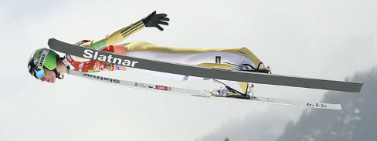 Les coordonnées x et y des points sont séparées d’un trait vertical sur le schéma : (x;y) est écrit ainsi (x y)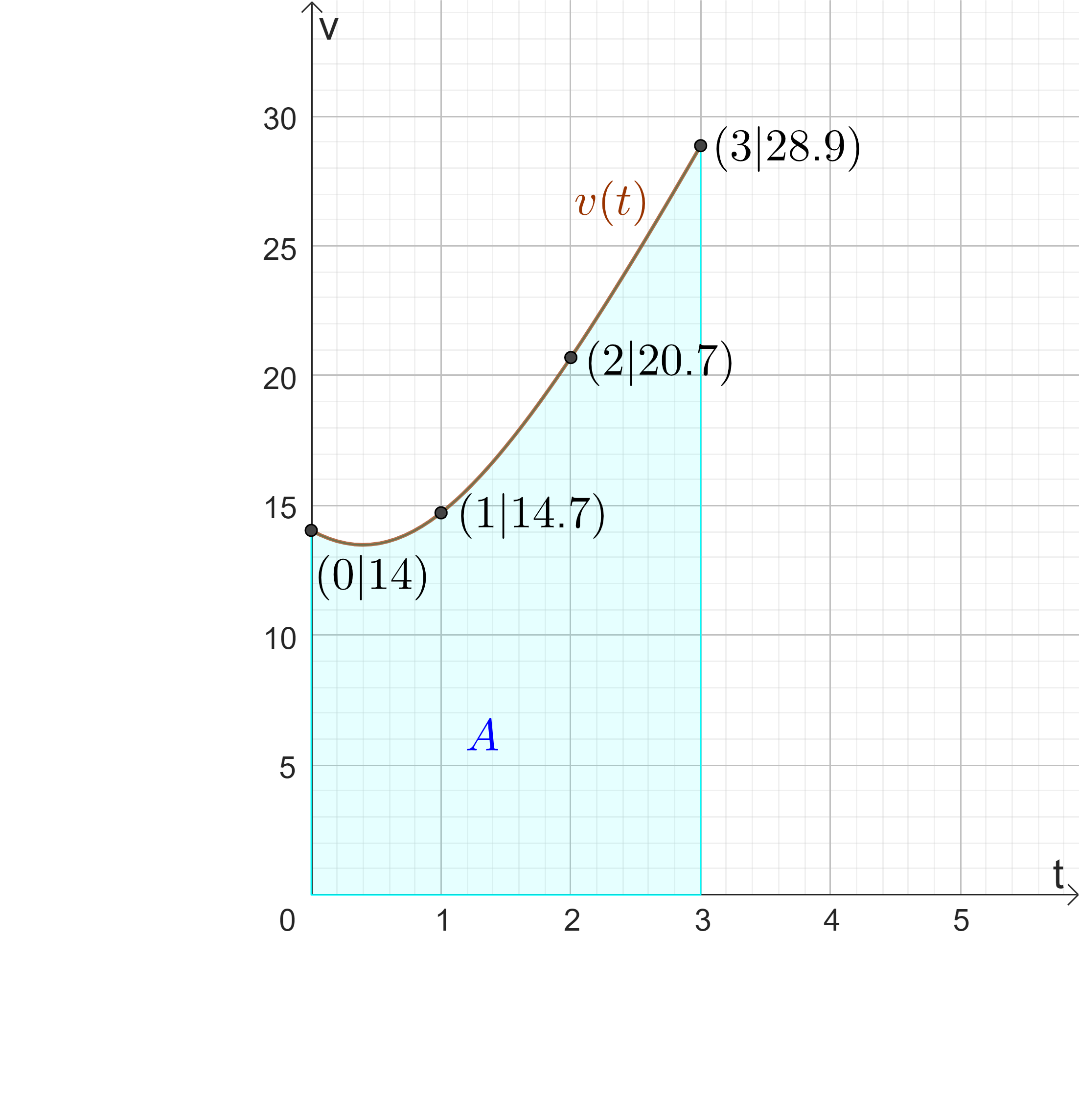 Trouver la vitesse du skieur (en   à laquelle il atterrit sur le sol. Utiliser les informations chiffrées données sur le diagramme pour calculer une valeur approchée de la surface de l’aire notée A. Expliquer votre démarche. Est-ce que la valeur approchée de la surface de l’aire A calculée à la question f) est une sous-évaluation ou une surévaluation de l’aire exacte ? Justifier votre réponse.Interpréter ce que représente la surface exacte de l’aire A dans le contexte donné. Partie 2 Utiliser les définitions suivantes pour les parties 2 et 3 :La position d’un objet est déterminée par la fonction  du temps t, soit (t), telle que t est exprimé en secondes et  s(t) est exprimée en mètres. La vitesse est la fonction  telle que  .L’accélération est la fonction  définie telle que . Après avoir décollé de la rampe, le skieur vole dans les airs jusqu’à ce qu’il atterrisse sur le sol. Le temps entre son envol et son atterrissage est d’exactement 3 secondes. Le graphique de la fonction  , vitesse du skieur en fonction du temps, avec  en , est représenté dans le repère ci-dessous ( en secondes). Les coordonnées x et y des points sont séparées d’un trait vertical sur le schéma : (x;y) est écrit ainsi (x y)Trouver la vitesse du skieur (en   à laquelle il atterrit sur le sol. Utiliser les informations chiffrées données sur le diagramme pour calculer une valeur approchée de la surface de l’aire notée A. Expliquer votre démarche. Est-ce que la valeur approchée de la surface de l’aire A calculée à la question f) est une sous-évaluation ou une surévaluation de l’aire exacte ? Justifier votre réponse.Interpréter ce que représente la surface exacte de l’aire A dans le contexte donné.1322Question B1Page 3 de 3PointsPartie 3 Lorsque le skieur atterrit sur la piste, il ralentit jusqu’à ce qu’il s’immobilise complètement. La vitesse du skieur sur la piste à partir du moment de son atterrissage peut être modélisée par la fonction suivante :où t est en secondes et correspond au moment où le skieur touche le sol.Combien de temps faut-il au skieur pour ralentir jusqu’à l’arrêt complet ? Justifier votre réponse. Vérifier si une piste d’atterrissage de 120 m est assez longue pour permettre au skieur de s’arrêter.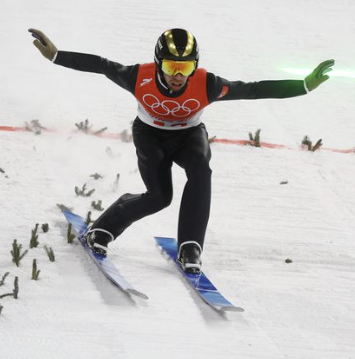 Partie 3 Lorsque le skieur atterrit sur la piste, il ralentit jusqu’à ce qu’il s’immobilise complètement. La vitesse du skieur sur la piste à partir du moment de son atterrissage peut être modélisée par la fonction suivante :où t est en secondes et correspond au moment où le skieur touche le sol.Combien de temps faut-il au skieur pour ralentir jusqu’à l’arrêt complet ? Justifier votre réponse. Vérifier si une piste d’atterrissage de 120 m est assez longue pour permettre au skieur de s’arrêter.22Question B2 Page 1 de 2PointsTotal : 25L’îlePartie 1 (Les parties 1 et 2 de cette question peuvent être résolues indépendamment.)Le tableau ci-dessous donne la population recensée sur une île.Utiliser un modèle affine pour prévoir la population au début de l’année 2023.Pierre utilise un modèle exponentiel  pour modéliser la population. Dans ce modèle  correspond au début de 2015 et,  et  sont des paramètres. Calculer les valeurs des paramètres  et  de la fonction . Montrer que le modèle exponentiel  correspond bien aux données. Pour les questions d), e), f), vous pouvez utiliser le modèle : Dans ce modèle  correspond au début de l’année 2015.Déterminer le taux de croissance annuel du modèle exponentiel.Calculer  et interpréter à quoi correspond cette valeur dans le contexte donné. Utiliser le modèle exponentiel pour trouver en quelle année la population atteindra 10 000 personnes. Au début de 2022, l’île a été frappée par un tremblement de terre. Bien que personne n’ait été blessé dans l’événement, 6000 personnes ont décidé de quitter l’île immédiatement. Après leur départ, le taux de croissance de la population de l’île est resté le même qu’avant le séisme. Chercher en quelle année la population de l’île sera à nouveau la même qu’au début de 2015. L’îlePartie 1 (Les parties 1 et 2 de cette question peuvent être résolues indépendamment.)Le tableau ci-dessous donne la population recensée sur une île.Utiliser un modèle affine pour prévoir la population au début de l’année 2023.Pierre utilise un modèle exponentiel  pour modéliser la population. Dans ce modèle  correspond au début de 2015 et,  et  sont des paramètres. Calculer les valeurs des paramètres  et  de la fonction . Montrer que le modèle exponentiel  correspond bien aux données. Pour les questions d), e), f), vous pouvez utiliser le modèle : Dans ce modèle  correspond au début de l’année 2015.Déterminer le taux de croissance annuel du modèle exponentiel.Calculer  et interpréter à quoi correspond cette valeur dans le contexte donné. Utiliser le modèle exponentiel pour trouver en quelle année la population atteindra 10 000 personnes. Au début de 2022, l’île a été frappée par un tremblement de terre. Bien que personne n’ait été blessé dans l’événement, 6000 personnes ont décidé de quitter l’île immédiatement. Après leur départ, le taux de croissance de la population de l’île est resté le même qu’avant le séisme. Chercher en quelle année la population de l’île sera à nouveau la même qu’au début de 2015. 2322233Question B2 Page 2 de 2PointsPartie 2La longueur du jour est le temps compté entre le lever du soleil et le coucher du soleil. Pierre vit sur l’île et mesure la longueur du jour de chaque premier jour du mois durant une année entière (non bissextile). Les mesures sont données ci-dessous : Pierre modélise la durée du jour  avec le modèle périodique , où  est exprimée en heures,  est exprimé en jours et  correspond au premier janvier. Expliquer pourquoi la durée du jour peut être modélisée par une fonction périodique et donner la période de cette fonction.Estimer l’amplitude de ce modèle périodique. En conséquence, rechercher les valeurs des paramètres   qui correspondent le mieux au modèle périodique .  Partie 2La longueur du jour est le temps compté entre le lever du soleil et le coucher du soleil. Pierre vit sur l’île et mesure la longueur du jour de chaque premier jour du mois durant une année entière (non bissextile). Les mesures sont données ci-dessous : Pierre modélise la durée du jour  avec le modèle périodique , où  est exprimée en heures,  est exprimé en jours et  correspond au premier janvier. Expliquer pourquoi la durée du jour peut être modélisée par une fonction périodique et donner la période de cette fonction.Estimer l’amplitude de ce modèle périodique. En conséquence, rechercher les valeurs des paramètres   qui correspondent le mieux au modèle périodique .  224